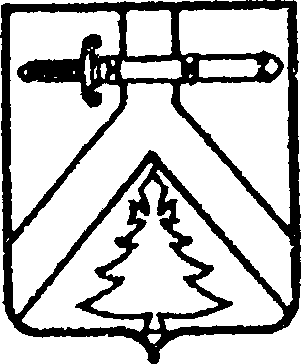 УПРАВЛЕНИЕ ОБРАЗОВАНИЯАДМИНИСТРАЦИИ КУРАГИНСКОГО РАЙОНАПРИКАЗ27.02.2020г                                    пгт. Курагино                                           № 151Согласно плану работы управления образования в целях проведения второго этапа конкурса профессионального мастерства «Учитель года Курагинского района - 2020» в форме выездного интенсиваПРИКАЗЫВАЮ:1. Второй этап конкурса провести на базе отдыха «Белая корона» п. Краснокаменск 02-04 марта 2020 года.2. Утвердить список участников (приложение).3.Гурьевой Наталье Николаевне, старшему методисту управления  образования, обеспечить работу муниципальной команды по проведению конкурса.4. Руководителям общеобразовательных учреждений  обеспечить участие педагогов в конкурсе.5.Макшанцеву Александру Павловичу, механику управления образования, обеспечить подвоз участников конкурса от здания управления образования до п. Краснокаменск 02.03.2020 в 8.10ч. и обратно  из п. Краснокаменск до пгт. Курагино 04.03.2020 в 10.00ч.6.Возложить ответственность за перевозку людей во время движения на водителей:  автобуса Газель 3221 гос.номер Х131НМ Селькова Алексея Ивановича,  автобуса Газель 3221 гос. номер У394РР Бредкина Владимира Ильича7. Контроль за исполнением приказа оставляю за собой.Руководитель управления образования                                                           Т.В. ЦипушниковаПриложение к приказу по управлению образованияот 27.02.2020 № 151Список участников второго тура конкурса педагогического мастерства «Учитель года Курагинского района - 2020»Абрамов Михаил Анатольевич  - учитель истории МБОУ Можарская СОШ № 15.Аверьянов Иван Владиславович – учитель русского языка МБОУ Курагинская СОШ № 3.Баскаков Николай Иванович – учитель физической культуры МБОУ Курагинская СОШ № 7.Беляева Мария Викторовна – учитель иностранного языка  МБОУ Кошурниковская СОШ № 8.Бродникова Лидия Николаевна – учитель начальных классов МБОУ Курагинская СОШ№ 1.Вяткин Алексей Николаевич – учитель физической культуры  МБОУ Рощинская сош № 17.Делерайкова Кристина Николаевна – учитель начальных классов МБОУ Шалоболинская СОШ № 18.Дмитриева Наталья Витальевна – учитель начальных классов МБОУ Краснокаменская СОШ № 4.Зимин Олег Васильевич – учитель истории МКОУ  Пойловская СОШ № 21.Зобов Игорь Александрович – учитель информатики МБОУ Курагинская СОШ № 1.Лаптева Жанна Владимировна – учитель иностранного языка МБОУ Петропавловская СОШ № 39.Обирин Вадим Андреевич – учитель физической культуры МБОУ Алексеевская СОШ № 9.Славнова Виктория Евгеньевна – учитель русского языка  МБОУ Краснокаменская СОШ № 4.Смирнова Валентина Александровна – учитель начальных классов МБОУ Берёзовская СОШ № 10.Франковский Дмитрий Петрович – учитель истории МБОУ Брагинская СОШ № 11.